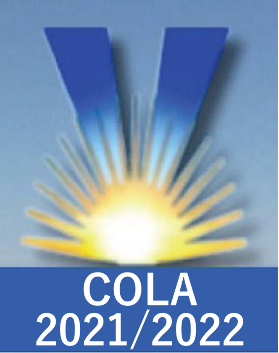 第16回レーザーアブレーション国際会議16th International Conference on Laser Ablation2022年4月24日（日）～29日（金）くにびきメッセ(島根県立産業交流会館)（2021年9月19日（日）～24日（金）から延期）〒690-0826 島根県松江市学園南1-2-1http://www.cola2021.org/スポンサー及び広告募集のご案内拝啓　平素格別のご高配を賜り、厚く御礼申し上げます。
 2022年4月24日(日)〜4月29日(金)の6日間にわたり、くにびきメッセ（島根県立産業交流会館）におきまして、第16回レーザーアブレーション国際会議（COLA 2021/2022 -16th International Conference on Laser Ablation）を開催いたします。当初、2021年9月19日(日)〜9月24日(金)にCOLA 2021を開催予定で居りましたが、実行委員会ではCOVID-19の感染状況を鑑み、2022年4月24日(日)〜4月29日(金)に会期を変更し、会議の名称をCOLA 2021/2022として開催することに決定致しました。COLAは1991年以来隔年で開催されており、長い歴史と高い評価を兼ね備えた国際会議です。レーザーアブレーションに関する研究はレーザーと材料間相互作用に関する基礎科学からレーザー加工応用技術、新しい現象の発見、さらには最先端のレーザー光源開発まで幅広く拡がっており、それらが互いに深く関わっています。これらの魅力的な議題の元に、本会議では国内外の一流の研究者、エンドユーザー、製造者が一堂に会し、議論を深め、新しいパートナーシップを形成するなど、あらゆる機会を提供する事を目的としています。レーザー関連製品をお持ちの御社におかれましては、製品や技術の国内外への宣伝広報に絶好の場と存じます。そこでCOLA 2021/2022実行委員会では、各種スポンサーを募集いたします。会議の参加者や本会議ホームページの来訪者が御社製品にご興味を持って頂けるよう、様々な内容でPRをさせていただきます。　どうぞ奮ってご応募くださいますよう、謹んでご案内申し上げます。						敬具COLA 2021/2022 カンファレンスチェア 杉岡 幸次，中田 芳樹会議委員長	杉岡　幸次（理化学研究所）		中田　芳樹（大阪大学）	Nadezhda Bulgakova, HiLASE, Czech Republic	Alberto Pique, Naval Research Laboratory, U.S.A実行委員長	奈良崎 愛子（産業技術総合研究所）		寺川　光洋（慶應義塾大学）　募集内容と特典のご紹介　	　4種のスポンサー種別（GOLD LEVEL、SILVER LEVEL、BRONZE LEVEL、広告スポンサー）を設定しております。　会議は現地（くにびきメッセ）での開催の予定ですが、COVID-19の感染状況によっては、オンライン（バーチャル・WEB会議）あるいは現地・オンライン同時開催の可能性がございます。また、延期の可能性も御座います。開催形態変更の場合は、決定次第連絡いたします。会議の開催形式によって広告内容が変わりますので、下記にてご確認ください。～　その他 展示に関するインフォメーション ～展示につきましては、下記展示担当までお問い合わせ下さい。（別途募集要領がございます。）E-mail: sponsorship@cola2021.org			以上　 COLA 2021/2022国際会議事務局広告展示担当　　　　　　　　　　　送付先: sponsorship@cola2021.orgご記入いただく上記情報につきましてはCOLA 2021/2022事務局の用途以外には一切使用いたしません。申込み順にお受け致します。締め切り前に売り切れる場合も御座いますので、ご注意下さい。クレジットカードや銀行口座の情報は、後日こちらからお尋ねします。この申込ではお送りにならないで下さい。GOLD LEVELスポンサーGOLD LEVELスポンサースポンサー内容プレナリーセッションポスターセッションバンケット広告内容一口につきA4サイズ１ページの広告: プログラム集に広告及び御社ロゴを掲載いたします。御社のタペストリーを掲示します（オンサイト開催時）。ブレイク時間に1ページスライド広告を掲載します（オンライン開催時）。会議ホームページに御社ロゴ（サイズ大）＋URLリンクを掲載します。価　格1口　200,000円特　典参加登録料免除：1口あたり、お一人分の参加登録料（聴講のみ）が免除されます。　ただし、バンケットは含みません。　バンケットへの参加をご希望される場合は別途お申し込みください。（sponsorship@cola2021.org）2口以上の場合：「DIAMOND LEVELスポンサー」ヘ昇格します。　バンケットへの参加をご希望される場合は別途お申し込みください。（sponsorship@cola2021.org）カタログダウンロード：御社のカタログPDFをHPからDLできるようにします。広告原稿カラー及びモノクロ双方の広告原稿のPDFファイルと、御社ロゴの画像ファイルをご送付ください。申込方法最終ページの申込書に必要事項をご記入の上、下記メールアドレスまでご送付ください。sponsorship@cola2021.org
＜申込期限＞　　2022 年３月３日　必着＜広告作成要領＞　　　　　　　サイズ：　A4 サイズ1ページ（縦297mm x 横210 mm）　　　　　　　余　白：　上下 20mm以上 / 左右 15mm以上　　　　　　　形　式：　モノクロおよびカラー広告原稿の電子ファイル（PDF）＜作成に当たってのご注意＞英語広告をお勧めいたします。鮮明なA4サイズのPDFをご準備ください。＜提出物＞　　　　　　　広告原稿PDF（モノクロ及びカラー）、御社ロゴ画像（jpg or bmp）、御社カタログPDF※御社カタログPDFのサイズが大きくメール添付が出来ない場合、別途ご相談下さい。※オンライン開催時には、１ページの広告スライド(pptx)をお送りいただきます。送付先：sponsorship@cola2021.org提出期限:　2022年３月１０日＜広告作成要領＞　　　　　　　サイズ：　A4 サイズ1ページ（縦297mm x 横210 mm）　　　　　　　余　白：　上下 20mm以上 / 左右 15mm以上　　　　　　　形　式：　モノクロおよびカラー広告原稿の電子ファイル（PDF）＜作成に当たってのご注意＞英語広告をお勧めいたします。鮮明なA4サイズのPDFをご準備ください。＜提出物＞　　　　　　　広告原稿PDF（モノクロ及びカラー）、御社ロゴ画像（jpg or bmp）、御社カタログPDF※御社カタログPDFのサイズが大きくメール添付が出来ない場合、別途ご相談下さい。※オンライン開催時には、１ページの広告スライド(pptx)をお送りいただきます。送付先：sponsorship@cola2021.org提出期限:　2022年３月１０日SILVER LEVELスポンサーSILVER LEVELスポンサースポンサー内容 アワード コーヒーブレイク広告内容一口につきA4サイズ1/2ページの広告（A5サイズ用紙の横長相当）：　プログラム集に広告及び御社ロゴを掲載いたします。該当の会場等で御社ロゴを掲示します（オンサイト開催時）。コーヒーサーバーの場所に掲示いたします。　　　　　アワード授賞式会場で掲示いたします。 ・ブレイク時間に0.5ページスライド広告を掲載します（オンライン開催時）。会議ホームページに御社ロゴ＋URLリンクを掲載します。価　格1口　150,000円特　典参加登録料免除：1口あたり、お一人分の参加登録料（聴講のみ）が免除されます。　ただし、バンケット、は含みません。 バンケット・論文集をご希望される場合は別途お申し込みください。（sponsorship@cola2021.org）2口以上の場合：PLATINUM LEVELスポンサーヘ昇格します。　ただし、バンケットは含みません。　バンケットへの参加をご希望される場合は別途お申し込みください。（sponsorship@cola2021.org）カタログダウンロード：御社のカタログPDFをHPからDLできるようにします。広告原稿カラー及びモノクロ双方の広告原稿のPDFファイルと、御社ロゴの画像ファイルをご送付ください。申込方法最終ページの申込書に必要事項をご記入の上、下記メールアドレスまでご送付ください。sponsorship@cola2021.org
＜申込提出期限＞　　2022年３月３日　必着＜広告作成要領＞　　　　　　　サイズ：　A4サイズの1/2ページ（A5サイズの用紙横長相当）（縦148mm x 横210 mm）2口でA4サイズ１ページに変更することが可能です。　　　　　　　余　白：　上下 15mm以上 / 左右 15mm以上　　　　　　　形　式：　モノクロおよびカラー広告原稿の電子ファイル（PDF）＜作成に当たってのご注意＞英語広告をお勧めいたします。鮮明なPDFをご準備ください。＜提出物＞　　　　　　　広告原稿PDF（モノクロ及びカラー）、御社ロゴ画像（jpg or bmp）、御社カタログPDF※御社カタログPDFのサイズが大きくメール添付が出来ない場合、別途ご相談下さい。※オンライン開催時には、0.5ページ(左右分割)の広告スライド(pptx)をお送りいただきます。送付先：sponsorship@cola2021.org提出期限:　2022年３月10日＜広告作成要領＞　　　　　　　サイズ：　A4サイズの1/2ページ（A5サイズの用紙横長相当）（縦148mm x 横210 mm）2口でA4サイズ１ページに変更することが可能です。　　　　　　　余　白：　上下 15mm以上 / 左右 15mm以上　　　　　　　形　式：　モノクロおよびカラー広告原稿の電子ファイル（PDF）＜作成に当たってのご注意＞英語広告をお勧めいたします。鮮明なPDFをご準備ください。＜提出物＞　　　　　　　広告原稿PDF（モノクロ及びカラー）、御社ロゴ画像（jpg or bmp）、御社カタログPDF※御社カタログPDFのサイズが大きくメール添付が出来ない場合、別途ご相談下さい。※オンライン開催時には、0.5ページ(左右分割)の広告スライド(pptx)をお送りいただきます。送付先：sponsorship@cola2021.org提出期限:　2022年３月10日BRONZE LEVELスポンサーBRONZE LEVELスポンサー募集口数20口広告内容プログラム集に御社ロゴを掲載します。会議ホームページ御社ロゴ＋URLリンクを掲載します。ブレイク時間に御社ロゴを掲載します（オンライン開催時）。価　格1口　40,000円特　典参加登録料免除：4口あたり、お一人分の参加登録料（聴講のみ）が免除されます。　ただし、バンケットは含みません。　バンケットご参加をご希望の場合は別途お申し込みください。（sponsorship@cola2021.org）カタログダウンロード：御社のカタログPDFをHPからDLできるようにします。広告原稿御社ロゴの画像ファイルをご送付ください。申込方法最終ページの申込書に必要事項をご記入の上、下記メールアドレスまでご送付ください。sponsorship@cola2021.org
＜申込提出期限＞　　2022年３月３日　必着＜提出物＞　　　　　　　御社ロゴ画像（jpg or bmp）、御社カタログPDF※御社カタログPDFのサイズが大きくメール添付が出来ない場合、別途ご相談下さい。送付先：sponsorship@cola2021.org提出期限:　2022年３月10日＜提出物＞　　　　　　　御社ロゴ画像（jpg or bmp）、御社カタログPDF※御社カタログPDFのサイズが大きくメール添付が出来ない場合、別途ご相談下さい。送付先：sponsorship@cola2021.org提出期限:　2022年３月10日広告スポンサー広告スポンサー募集口数20口広告内容一口につきA4サイズ1/2ページの広告（A5サイズ用紙の横長相当）：　プログラム集に広告と御社ロゴを掲載いたします。会議ホームページに御社ロゴ＋URLリンクを掲載します。価　格1口　120,000円特　典参加登録料免除：２口あたり、お一人分の参加登録料（聴講のみ）が免除されます。　ただし、バンケットは含みません。　バンケットへの参加をご希望される場合は別途お申し込みください。（sponsorship@cola2021.org）カタログダウンロード：御社のカタログPDFをHPからDLできるようにします。広告原稿カラー及びモノクロ双方の広告原稿のPDFファイルと、御社ロゴの画像ファイルをご送付ください。申込方法最終ページの申込書に必要事項をご記入の上、下記メールアドレスまでご送付ください。sponsorship@cola2021.org
＜申込提出期限＞　　2022年３月３日　必着＜広告作成要領＞　　　　　　　サイズ：　A4サイズの1/2ページ（A5サイズの用紙横長相当）（縦148mm x 横210 mm）二口でA4サイズ１ページに変更することが可能です。　　　　　　　余　白：　上下　15mm以上　/　左右　15mm以上A4サイズ1ページの場合の余白は上下20mm以上/左右15mm以上です。　　　　　　　形　式：　モノクロおよびカラー原稿の電子ファイル（PDF）　　　　＜作成に当たってのご注意＞英語広告をお勧めいたします。鮮明なPDFをご準備ください。＜提出物＞　　　　　　　広告原稿PDF（モノクロ及びカラー）、御社ロゴ画像（jpg or bmp）、御社カタログPDF※御社カタログPDFのサイズが大きくメール添付が出来ない場合、別途ご相談下さい。送付先：sponsorship@cola2021.org提出期限:　2022年3月10日＜広告作成要領＞　　　　　　　サイズ：　A4サイズの1/2ページ（A5サイズの用紙横長相当）（縦148mm x 横210 mm）二口でA4サイズ１ページに変更することが可能です。　　　　　　　余　白：　上下　15mm以上　/　左右　15mm以上A4サイズ1ページの場合の余白は上下20mm以上/左右15mm以上です。　　　　　　　形　式：　モノクロおよびカラー原稿の電子ファイル（PDF）　　　　＜作成に当たってのご注意＞英語広告をお勧めいたします。鮮明なPDFをご準備ください。＜提出物＞　　　　　　　広告原稿PDF（モノクロ及びカラー）、御社ロゴ画像（jpg or bmp）、御社カタログPDF※御社カタログPDFのサイズが大きくメール添付が出来ない場合、別途ご相談下さい。送付先：sponsorship@cola2021.org提出期限:　2022年3月10日振込方法および支払期限	銀行振込　もしくは　クレジット払い（Paypal利用）			支払い方法については、申込み後に連絡致します。			支払期限　2022年3月10日振込方法および支払期限	銀行振込　もしくは　クレジット払い（Paypal利用）			支払い方法については、申込み後に連絡致します。			支払期限　2022年3月10日COLA 2021/2022国際会議 各種スポンサー・広告申込用紙COLA 2021/2022国際会議 各種スポンサー・広告申込用紙COLA 2021/2022国際会議 各種スポンサー・広告申込用紙COLA 2021/2022国際会議 各種スポンサー・広告申込用紙COLA 2021/2022国際会議 各種スポンサー・広告申込用紙COLA 2021/2022国際会議 各種スポンサー・広告申込用紙COLA 2021/2022国際会議 各種スポンサー・広告申込用紙COLA 2021/2022国際会議 各種スポンサー・広告申込用紙申 込 日　　　　　　　年　　　　　月　　　　日　　　　　　　年　　　　　月　　　　日　　　　　　　年　　　　　月　　　　日受 付 番 号（事務局記入用）受 付 番 号（事務局記入用）受 付 番 号（事務局記入用）会 社 名(株),(有)等もご明記ください。(株),(有)等もご明記ください。(株),(有)等もご明記ください。(株),(有)等もご明記ください。(株),(有)等もご明記ください。(株),(有)等もご明記ください。(株),(有)等もご明記ください。会 社 名(英文)（小文字大文字の明記・Ltd.等、省略せずにご記入ください。）（小文字大文字の明記・Ltd.等、省略せずにご記入ください。）（小文字大文字の明記・Ltd.等、省略せずにご記入ください。）（小文字大文字の明記・Ltd.等、省略せずにご記入ください。）（小文字大文字の明記・Ltd.等、省略せずにご記入ください。）（小文字大文字の明記・Ltd.等、省略せずにご記入ください。）（小文字大文字の明記・Ltd.等、省略せずにご記入ください。）事業所名部 課 名(役職)ご担当者名（フリガナ）（フリガナ）（フリガナ）（フリガナ）（フリガナ）（フリガナ）（フリガナ）ご担当者名連　絡　先郵便番号連　絡　先住　　所連　絡　先TEL番号連　絡　先FAX番号連　絡　先E-mailお申し込み内 容希望口数をご記入ください。お申し込みの種類お申し込みの種類お申し込みの種類お申し込みの種類単価（円）口数金額（円）金額（円）お申し込み内 容希望口数をご記入ください。GOLD LEVELスポンサープレナリーセッションスポンサー、ポスターセッションスポンサー、バンケットスポンサー GOLD LEVELスポンサープレナリーセッションスポンサー、ポスターセッションスポンサー、バンケットスポンサー GOLD LEVELスポンサープレナリーセッションスポンサー、ポスターセッションスポンサー、バンケットスポンサー GOLD LEVELスポンサープレナリーセッションスポンサー、ポスターセッションスポンサー、バンケットスポンサー 200,000お申し込み内 容希望口数をご記入ください。SILVER LEVELスポンサーアワードスポンサー、コーヒーブレイクスポンサーSILVER LEVELスポンサーアワードスポンサー、コーヒーブレイクスポンサーSILVER LEVELスポンサーアワードスポンサー、コーヒーブレイクスポンサーSILVER LEVELスポンサーアワードスポンサー、コーヒーブレイクスポンサー150,000お申し込み内 容希望口数をご記入ください。BRONZE LEVELスポンサーBRONZE LEVELスポンサーBRONZE LEVELスポンサーBRONZE LEVELスポンサー40,000お申し込み内 容希望口数をご記入ください。広告スポンサー広告スポンサー広告スポンサー広告スポンサー120,000お申し込み内 容希望口数をご記入ください。総　額総　額総　額総　額総　額総　額URLリンクリンクリンク1．希望する     　　　　2．希望しない1．希望する     　　　　2．希望しない1．希望する     　　　　2．希望しない1．希望する     　　　　2．希望しない1．希望する     　　　　2．希望しないURLリンクリンク先URLリンク先URL広告入稿予定時期年　　　　月　　　日年　　　　月　　　日年　　　　月　　　日年　　　　月　　　日年　　　　月　　　日年　　　　月　　　日年　　　　月　　　日お支払方法□　銀行振込　（振込手数料はご負担下さい。）□　クレジットカード（Paypal利用となります。）□　銀行振込　（振込手数料はご負担下さい。）□　クレジットカード（Paypal利用となります。）□　銀行振込　（振込手数料はご負担下さい。）□　クレジットカード（Paypal利用となります。）□　銀行振込　（振込手数料はご負担下さい。）□　クレジットカード（Paypal利用となります。）□　銀行振込　（振込手数料はご負担下さい。）□　クレジットカード（Paypal利用となります。）□　銀行振込　（振込手数料はご負担下さい。）□　クレジットカード（Paypal利用となります。）□　銀行振込　（振込手数料はご負担下さい。）□　クレジットカード（Paypal利用となります。）お振込予定日年　　　　月　　　日年　　　　月　　　日年　　　　月　　　日年　　　　月　　　日年　　　　月　　　日年　　　　月　　　日年　　　　月　　　日特記事項